          Docket No. A-110078            Utility Code: 110078CERTIFIED	KATHY J KOLICH KOLICH & ASSOCIATES LLC1521 HIGHTOWER DRUNIONTOWN OH 44685RE:  Financial Security Increase NoticeDear Ms. Kolich,On January 1, 1999, FirstEnergy Solutions Corporation (FirstEnergy) obtained a license from the Public Utility Commission (Commission) to provide electric generation supplier (EGS) services in the Commonwealth of Pennsylvania.  The Commission requires an EGS to file an original bond, or other security, in the amount directed by the Commission, to ensure the EGS’s financial responsibility under Section 2809(c) of the Public Utility Code.  On June 27, 2018, the Commission entered an Opinion and Order directing FirstEnergy to file a rider or amendment to increase its security bond to a 10% level within thirty (30) days from the date of entry of the Opinion and Order.  The Commission’s records indicate that FirstEnergy’s current bond or other approved security amount is insufficient.Please be advised that FirstEnergy MUST file with the Commission an ORIGINAL amendment or rider in the amount directed by the Commission before July 27, 2018.  If the documentation filed is not an original, the documentation will be rejected and returned to you.  Further, the regulations require the security level for each licensee will be reviewed annually and modified primarily based upon the licensee's reported annual gross receipts information.  The security level will be 10% or a Commission approved 5% of the licensee's most recent four quarters of gross receipts.  The minimum security level provided may not be less than the initial security level provided when the license was granted.  Failure to file the requested documentation may result in the cancellation of your company’s electric supplier license, removal of your information from the Commission’s website and notification to all electric distribution companies, in which your company is licensed to do business, of the cancellation of the license.  If FirstEnergy has decided to abandon its license, please notify the Commission of such decision.All original documentation must be sent to the Commission’s Secretary’s Bureau at: Rosemary Chiavetta, Secretary, Pennsylvania Public Utility Commission, 400 North Street, Harrisburg, PA 17120. Please direct any questions to Stephen Jakab at sjakab@pa.gov (preferred) or (717) 783-6174, Bureau of Technical Utility Services.		Sincerely,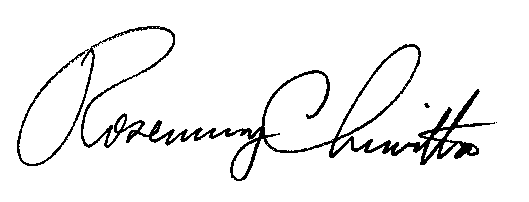 		Rosemary Chiavetta		Secretary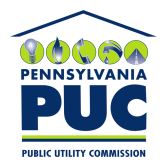 COMMONWEALTH OF PENNSYLVANIAPENNSYLVANIA PUBLIC UTILITY COMMISSION400 NORTH STREET, HARRISBURG, PA 17120COMMONWEALTH OF PENNSYLVANIAPENNSYLVANIA PUBLIC UTILITY COMMISSION400 NORTH STREET, HARRISBURG, PA 17120IN REPLY PLEASE REFER TO OUR FILEJuly 2, 2018